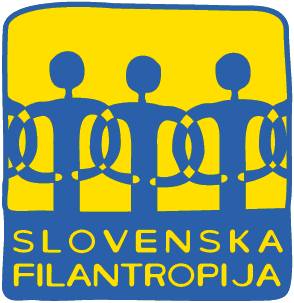 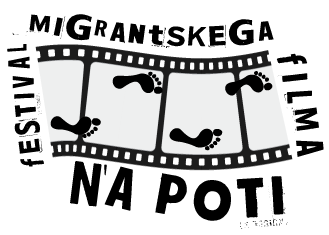 Vabilo mladim filmskim in video ustvarjalcem k sodelovanju na Festivalu migrantskega Filmski “Na poti” 2012Podpisnik/-ica, kot posameznik/-ica ali v imenu ekipe, zagotavlja, da:•	je avtor/-ica ali predstavnik/-ica skupine avtorjev/-ic poslanega filmskega/video izdelka;•	je pridobil/-a vsa potrebna dovoljenja za morebitno uporabo elementov in prispevkov tretjih strank (intervjuji, zvočna naracija, tekstovno, slikovno in glasbeno gradivo ipd., ter za vse materiale, zavarovane z avtorskimi pravicami) in je upošteval/-a vse morebitne želje in zahteve v zvezi z uporabo prispevkov/elementov tretjih strank (navedba avtorstva, anonimnost, zaupnost nekaterih informacij ipd.);	•	je seznanjen/-a, da bo poslani izdelek projiciran v javnih in zasebnih prostorih.Datum………………………………	Ime........................................  Podpis………………..……..Slovenska filantropija in Zavod Voluntariat ob 20. juniju, svetovnem dnevu beguncev, v letu 2012 pripravljata tretjo izvedbo festivala migrantskega filma »Na poti« (FMF 2012). Festival se bo odvil med 18. in 22. junijem v Ljubljani, na njem pa bomo predstavili izbor najboljših domačih in tujih filmskih izdelkov, ki bodo obravnavali teme povezane z migracijami, azilom in begunci.V okviru letošnje izvedbe pripravljamo tudi posebno programsko sekcijo, v kateri bomo predstavili filmske in video izdelke mladih slovenskih avtorjev.V kolikor želiš s svojim filmskim/video izdelkom sodelovati v izboru za program FMF 2012, nam pošlji kopijo izdelka na DVD nosilcu (kopija pošiljatelju ne bo vrnjena) skupaj z izpolnjenim prijavnim obrazcem najkasneje do 25. aprila 2012 na naslov:Slovenska filantropijaPoljanska cesta 12,  1000 Ljubljana, Slovenija (s pripisom: Za Festival migrantskega filma »Na poti«)Kontaktne informacije organizatorjev festivala:napoti@filantropija.org http://www.fmf-napoti.si +386 1 430 1288; +386 51 389 929 (Uroš Krasnik)  Splošne informacije o tvojem izdelku:Naslov:Leto produkcije:Država porekla:Jezik(i):Podnapisi:Ekipa:Avtor(ji) (ime, naslov, kontaktni podatki):Sinopsis:Tehnični podatki:Žanr:Dolžina trajanja:Format: